Логопедический массаж языка и щек — что это и зачем нуженРаботая над исправлением нарушения речи, логопед-дефектолог использует разные способы и подходы. Одним из них является логопедический массаж как способ механического воздействия на мышцы, нервные окончания тканей и сосуды речевого аппарата.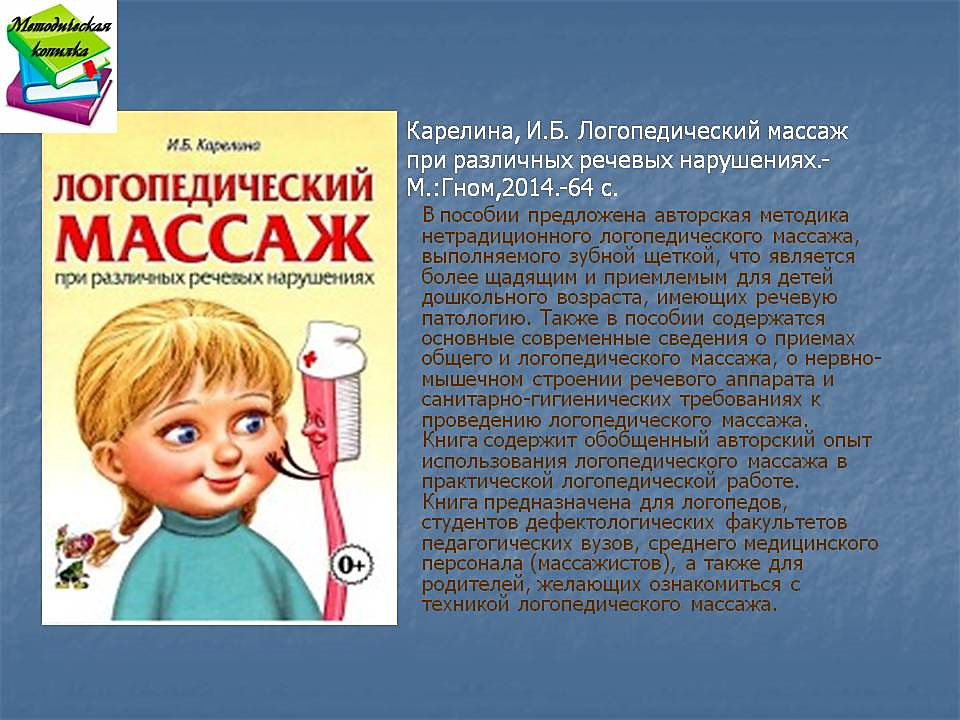 Может ли массаж быть логопедическим?Все знакомы с понятием массажа в целом, полезность которого при многих состояниях не подвергается сомнению. Под влиянием работы массажиста в тканях улучшается кровообращение, улучшается их питание, ускоряется движение лимфы. Воздействие на мышцы способствует повышению их эластичности и способности сокращаться и расслабляться.Исходя из необходимости, используются разные движения, призванные либо повысить тонус мышц, либо расслабить и избавиться от спастичности.Детям часто назначается логопедический массаж при дизартрии, голосовых нарушениях, ЗРР и ЗПРР, коррекции речевых нарушений, сопровождающих ДЦП и другие неврологические заболевания.В результате улучшения движения крови и лимфы происходит также более активное кровоснабжение сосудов головного мозга, что влияет на его функционирование и процессы восстановления ЦНС.С помощью логопедического массажа удается добиться:Улучшения работы мышц, входящих в речевой аппарат.Снижения повышенного тонуса мышц, принимающих участие в воспроизведении звуков.Лучшего контроля ребенка над движениями языка и лицевых мышц.Повышения чувствительности всего речевого аппарата.Уменьшения слюнотечения.Создания условий для работы органов речи, которые подготавливают ребенка к четкому и правильному выговариванию звуков.Логопедический массаж может быть:Классическим. Как понятно из названия, в нем используются обычные массажные приемы, однако массируется в данном случае лицевые мышцы, шейно-воротниковая зона, язык.Точечным. В данном случае оказывается воздействие на активные точки организма, расслабляя или стимулируя их.Зондовым. Отличается использованием набора зондов, разработанных специально для логопедических целей. С помощью этих зондов производится воздействие на необходимые зоны артикуляционного аппарата. Доказана высокая эффективность при работе над улучшением звукопроизношения.Аппаратным. Процесс построен на использовании приборов.По своему назначению логопедический массаж разделяется на:активизирующий работы артикуляционных мышцрасслабляющий.Когда ребенку нужен логопедический массаж?Чаще всего этот логопедический массаж используется при коррекции дизартрии. На его фоне эффективность работы логопеда по постановке звуков заметно повышается.Также массаж полезен при коррекции речи в сочетании с имеющимися неврологическими нарушениями. В частности — у детей с диагнозом ДЦП. Массаж снимает спастику лицевых мышц, типичных для этого заболевания.Кроме того, массаж может быть назначен при:ринолалии;заикании — однако не во всех случаях и с осторожностью;задержке речевого развития и психического;моторной алалии;медленной автоматизации звуков при дизартрии.В связи с положительным воздействием на работу кровеносных сосудов и улучшением кровообращения мозга логопедический массаж также довольно часто назначается и взрослым, имеющим проблемы с восстановлением речи после инсульта.ПротивопоказанияКажется, что логопедический массаж — это такая палочка-выручалочка с абсолютной полезностью и обязательным результатом. Однако это не совсем так. Родителям стоит знать, что назначить эту процедуру может только специалист. Логопед проверит состояние не только речи ребенка, но и артикуляционного аппарата. Кроме того, важно знать анамнез и пройти обследование у невролога.Логопедический массаж не показан в следующих случаях:Инфекционные и вирусные заболевания.Гнойничковые болезни кожи.Повышенная температура тела у ребенка.Строгое противопоказание — эписиндром, эпилепсия в анамнезе!Перенесенная недавно ангина. Перед началом курса массажа необходимо подождать после выздоровления не менее 7-10 дней.Как проводится логопедический массажЭтот способ логопедической работы довольно эффективен, однако должен выполняться исключительно специалистом, имеющим определенные навыки и образование. Для родителей мы предлагаем информацию о том, как должен проводиться логопедический массаж:Назначение должно происходить только после проведенного обследованияПроводится массаж курсами — по 10 или 20 сеансов. Чем слабее выражено нарушение речи, тем короче может быть продолжительность курса и самих сеансов.Как правило, сеансы назначаются 2 раза в неделю или чаще и включается в состав логопедических занятий.В зависимости от вида массажа ребенку предложат либо расположиться в кресле сидя, либо лечь на массажный стол.                  Часто дети не готовы сразу лечь для проведения массажа. Манипуляции не должны быть болезненным.Длительность сеанса зависит опять же от вида речевого нарушения и состояния ребенка. Однако первое занятие, как правило, длится всего несколько минут и в это время используются лишь общие расслабляющие поглаживания. Это делается для того чтобы ребенок привык к процедуре и не испытывал страха.Если ребенок волнуется, поначалу логопед может предложить ему сидеть во время процедуры на стуле или у родителей на коленях.Родители должны понимать, что логопедический массаж — это не панацея. Если вашему ребенку проводится такая процедура, не следует расслабляться и считать, что проблема решена. Массаж — только кусочек общего пазла, из которых состоит коррекционная работа. Для достижения результата он должен сочетаться со специальными логопедическими занятиями и выполнении заданий дома.